CYNGOR BWRDEISTREF SIROL WRECSAMSWYDD-DDISGRIFIADMANYLION Y SWYDDADRAN 1: PWRPAS Y SWYDDADRAN 2: GWAHANOL AGWEDDAU’R SWYDDADRAN 3: PRIF DDYLETSWYDDAU A CHYFRIFOLDEBAUCymalau safonol swydd-ddisgrifiadau ar gyfer pob swydd:Gwerthuso Swydd: Lluniwyd y swydd-ddisgrifiad hwn i gynorthwyo’r broses o werthuso swyddi. Mae'r Cyngor wedi mabwysiadu Cynllun Gwerthuso Swyddi GLPC ers 2007.Dyletswyddau Eraill: Nid yw’r swydd-ddisgrifiad hwn yn cynnwys rhestr gyflawn o holl ddyletswyddau a chyfrifoldebau’r swydd.  Efallai y bydd gofyn i ddeiliad y swydd ymgymryd â dyletswyddau eraill o dro i dro o fewn cwmpas cyffredinol y swydd.  Ni ddylai unrhyw ddyletswyddau o'r fath newid cymeriad cyffredinol y swydd yn sylweddol.  Bydd rhaid cael caniatâd deiliad y swydd cyn neilltuo dyletswyddau a chyfrifoldebau sydd y tu hwnt i gwmpas cyffredinol swydd o’r radd hon. Adolygu:  Mae hwn yn ddisgrifiad o'r swydd fel y mae ar hyn o bryd.  Mae'n arfer gan y Cyngor i archwilio swydd-ddisgrifiadau o bryd i'w gilydd, a'u diweddaru er mwyn sicrhau eu bod yn adlewyrchu'r gwaith sydd angen ei wneud, neu i gynnwys newidiadau sy’n cael eu cynnig.  Bydd y Cyngor yn ymgynghori â deiliad y swydd, ac mae disgwyl i bob gweithiwr gymryd rhan lawn mewn trafodaethau o'r fath.  Nod y Cyngor yw dod i gytundeb ynghylch newid rhesymol, ond os nad oes modd dod i gytundeb, bydd y Cyngor yn cadw'r hawl i fynnu bod newidiadau’n cael eu gwneud i'r swydd-ddisgrifiad ar ôl ymgynghori â'r unigolyn dan sylw. 2 – Cymalau safonol swydd-ddisgrifiadau ar gyfer pob swydd reoli:Cyfle Cyfartal: Mae’n ofynnol i ddeiliad y swydd ymgymryd â’r dyletswyddau yn unol â Pholisïau Cyfleoedd Cyfartal y Cyngor ac i recriwtio, cyflwyno a rheoli gweithwyr o fewn terfynau’r Cynllun Cydraddoldeb Strategol a sicrhau bod yr holl weithwyr yn cael eu hyfforddi'n briodol.Iechyd a Diogelwch:  Mae’n ofynnol i ddeiliad y swydd ymgymryd â’r dyletswyddau yn unol â pholisïau a gweithdrefnau Iechyd a Diogelwch y Cyngor ac arwain a rheoli iechyd a diogelwch yn effeithiol ar draws y maes gwasanaeth yn unol â Pholisïau Iechyd a Diogelwch, y Cynllun Strategol Iechyd a Diogelwch, anghenion adrannol, a sicrhau bod yr holl weithwyr yn derbyn hyfforddiant priodol.  Hyfforddiant: Mae'n ofynnol i ddeiliad y swydd ymgymryd â’u dyletswyddau yn unol â pholisïau a gweithdrefnau Hyfforddi a Gwerthuso’r Cyngor, a sicrhau bod pob gweithiwr yn derbyn hyfforddiant, cyfleoedd datblygu a gwerthusiadau digonol, er mwyn meithrin gweithlu brwdfrydig ac effeithlon.Polisïau’r Cyngor:   Mae'n ofynnol i ddeiliad y swydd gyflawni eu dyletswyddau yn unol â pholisïau a gweithdrefnau’r Cyngor, yn arbennig o ran diogelu data, cyfrinachedd, TGCh, cod ymddygiad, llawlyfr gweithwyr a gofal cwsmeriaid.  Mae rhagor o wybodaeth / cyngor ar gael gan Adnoddau Dynol, ac mae copïau o'r dogfennau hyn hefyd ar gael ar y Fewnrwyd. Yn ogystal, sicrhau bod yr holl weithwyr yn derbyn gwybodaeth ac yn cael eu hyfforddi ym mhob polisi allweddol sy'n briodol i'w swydd a'r Adran. Diogelu Cyffredinol: Dylai’r holl weithwyr fod yn ymwybodol o gyfrifoldebau diogelu yn y gweithle, a dylent fod yn ymwybodol o'r trefniadau i roi gwybod os bydd unrhyw bryderon.MANYLION AM YR UNIGOLYN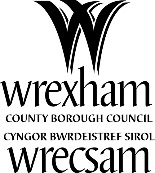 * Mae’n rhaid gallu mesur pob un o'r gofynion a nodir.  Nodwch y dull a ddefnyddir i asesu a yw’r ymgeiswyr yn bodloni’r gofynion:TEITL Y SWYDDRHEOLWR GWEITHREDIADAU A MARCHNADOEDD TŶ PAWB   RHEOLWR GWEITHREDIADAU A MARCHNADOEDD TŶ PAWB   ADRANECONOMI A CHYNLLUNIOECONOMI A CHYNLLUNIOGWASANAETH/TÎM ADFYWIOADFYWIOYN ATEBOL I’R (TEITL SWYDD A RHIF ADNABOD Y SWYDD)ARWEINYDD CANOL Y DDINAS, CELFYDDYDAU A DIGWYDDIADAU ARWEINYDD CANOL Y DDINAS, CELFYDDYDAU A DIGWYDDIADAU GRADDFAG10 G10 A YW’R GYMRAEG YN HANFODOL neu’n DDYMUNOL AR GYFER Y SWYDD (Gweler y Ffurflen Rheoli Swyddi Gwag) – Meini Prawf:A YW’R GYMRAEG YN HANFODOL neu’n DDYMUNOL AR GYFER Y SWYDD (Gweler y Ffurflen Rheoli Swyddi Gwag) – Meini Prawf:Nodwch fel sy’n briodol – Nodwch ateb cadarnhaol (hanfodol) neu negyddol (dymunol)A fydd deiliad y swydd yn cynorthwyo siaradwyr Cymraeg – gweithwyr mewnol a/neu ddefnyddwyr gwasanaethau?A fydd deiliad y swydd yn cynorthwyo siaradwyr Cymraeg – gweithwyr mewnol a/neu ddefnyddwyr gwasanaethau?NA Ai prif swyddogaeth y swydd hon yw bod mewn cyswllt â'r cyhoedd (allanol)?Ai prif swyddogaeth y swydd hon yw bod mewn cyswllt â'r cyhoedd (allanol)?IAA yw’r swydd hon yn darparu gwasanaeth cyhoeddus mewn cymuned Gymraeg ei hiaith neu a fydd yn gwasanaethu ardal Gymraeg ei hiaith (Rhos/Ponciau, Glyn Ceiriog, Dyffryn Ceiriog, Coedpoeth, Penycae)?A yw’r swydd hon yn darparu gwasanaeth cyhoeddus mewn cymuned Gymraeg ei hiaith neu a fydd yn gwasanaethu ardal Gymraeg ei hiaith (Rhos/Ponciau, Glyn Ceiriog, Dyffryn Ceiriog, Coedpoeth, Penycae)?NA RHEOLI FERSIWN (NODWCH DDYDDIAD Y DATBLYGIAD)RHEOLI FERSIWN (NODWCH DDYDDIAD Y DATBLYGIAD)Ionawr 2024 Arwain wrth reoli’r gweithdrefnau gweithredol a darparu gwasanaethau yn Tŷ Pawb gan gynnwys rheoli’r maes parcio aml-lawr sydd â 323 lle; rheoli’r stondinau marchnad; eiddo masnachol cysylltiedig, cyfleoedd Caffi/Bar a chefnogi ‘Grŵp Ymgynghorol Tŷ Pawb’ i ddatblygu Tŷ Pawb fel adnodd Celfyddydol, Marchnad a Chymunedol llwyddiannus yng nghanol dinas Wrecsam.  Bydd y rôl hefyd yn gofyn am reoli’r ddwy farchnad dan do a’r 1 farchnad awyr agored arall yng nghanol dinas Wrecsam. Bydd deiliad y swydd yn gyfrifol am oruchwylio trefniadau glanhau ac agor/cau’r holl adeiladau, am reoli masnachwyr marchnad a thenantiaid masnach, cydlynu gwaith atgyweirio a chynnal a chadw cyffredinol a rheoli gwastraff sy’n gysylltiedig â’r gweithrediadau yn yr adeilad. Bydd yn rheoli’r Tîm Gweithredol yn uniongyrchol i gynnig gwasanaeth llwyddiannus, a sicrhau bod gweithrediadau’n cadw at ofynion iechyd a diogelwch, gan gyflawni’r holl ddyletswyddau sy’n gysylltiedig â bod yn ‘Swyddog Cyfrifol’ ar gyfer yr adeiladau. Mae deiliad y swydd yn gwbl gyfrifol am reoli 2 Swyddog Cefnogi/Gydlynydd y Ganolfan, y 4 Gofalwr, a’r staff blaen fel mae’r strwythur sydd wedi’i atodi’n dangos.  Yn ogystal, bydd yn gyfrifol am reoli gwaith glanhau a diogelwch y adeiladau, a’r contractau cynnal a chadw sy’n gysylltiedig â nhw; a rheoli 18 o Stondinau Marchnad, 5 Caffi/Bar a 14 o unedau manwerthu sy’n gysylltiedig â’r adeilad. Yn ychwanegol at hynny mae’r unedau manwerthu/stondinau marchnad eraill ym Marchnad y Cigyddion a’r Farchnad Gyffredinol a’r farchnad awyr agored ar ddyddiau Llun. Bydd cyfrifoldeb cyffredinol dros reoli’r adeiladau hefyd.Fel Swyddog Cyfrifol, bydd deiliad y swydd yn gyfrifol am gydymffurfio â’r holl ofynion iechyd a diogelwch  megis Clefyd y Llengfilwyr, Diogelwch Tân, a gofynion rheoli cyfleusterau eraill.   1Rheoli’r holl weithdrefnau sy’n gysylltiedig â rheolaeth weithredol gyffredinol Tŷ Pawb, Marchnad y Cigyddion a’r Farchnad Gyffredinol a marchnad awyr agored dydd Llun, yn cynnwys gweithdrefnau parcio ceir, diogelwch, oriau agor, marchnata, gofynion dan gontract, agor a chau, trefniadau gofalwyr a rheoli masnachwyr y marchnadoedd a thenantiaid ar y safleoedd manwerthu yn unol â thelerau ac amodau masnachu.2Arwain gwaith o farchnata’r marchnadoedd, unedau manwerthu a mannau cyfarfod a datblygu cyfleoedd i wneud y mwyaf o incwm ar unrhyw le manwerthu, yn cynnwys mannau parcio ceir, swyddfeydd, mannau gweithdai a pherfformio a stondinau masnachwyr. Sicrhau bod yr adeilad yn gystadleuol o fewn y DU ac yn denu amrywiaeth eang o fasnachwyr i’w wneud yn ddeniadol i ymwelwyr.3Bod yn brif gyswllt i bob ymholiad gan fasnachwyr, hen a newydd, cynnal cyfarfodydd rheolaidd â masnachwyr a chael hyd i gyfleoedd i ddatblygu’r farchnad yn gyrchfan ranbarthol, i Tŷ Pawb a Marchnad y Cigyddion a’r Farchnad Gyffredinol a’r un awyr agored ar ddyddiau Llun fod yn adnabyddus am eu safon fel marchnadoedd, a deall gofynion cymorth ac adnoddau i gefnogi masnachwyr unigol i ddatblygu eu busnes.  4Cefnogi’r ‘Grwp Ymgynghorol’ i roi cyngor ar ddatblygu rhaglen weithredol a gweithdrefnau Tŷ Pawb a, maes o law, ystyried ei rôl yn nhrefniadau rheoli’r dyfodol.5Defnyddio cryn dipyn o arloesedd a chreadigrwydd i ddatblygu syniadau newydd ar gyfer y Cynllun Busnes, codi arian a gweithgarwch prosiectau gydag uwch reolwyr.6Bod yn gyfrifol am ddelio â sefyllfaoedd anodd/materion a pherthnasoedd cynhennus; a datrys gwrthdaro ac ymateb yn effeithiol ac effeithlon i sylwadau a chwynion a wneir mewn perthynas â’r gwasanaeth.7Rheoli perthnasoedd rhwng y Cyngor, masnachwyr a thenantiaid/defnyddwyr Tŷ Pawb, Marchnad y Cigyddion a’r Farchnad Gyffredinol a’r farchnad awyr agored ar ddyddiau Llun, sefydliadau’r cyfryngau a budd-ddeiliaid lleol i greu perthynas waith gadarnhaol a datblygu proffil Tŷ Pawb fel lleoliad marchnadoedd, cymunedol a chelfyddydol lleol a rhanbarthol i ddenu pobl o ardaloedd lleol, rhanbarthol a chenedlaethol.  8Bod yn Swyddog Cyfrifol i’r adeiladau, yn gyfrifol am bob agwedd ar iechyd a diogelwch, gwagio’r adeilad, parhad gwasanaeth a gofynion cynnal a chadw ac ati.9Bod yn rheolwr atebol i’r tîm blaen tŷ, yn cynnwys staff gofalu, swyddogion y ganolfan gymorth a staff y dderbynfa; gan gynnwys rheoli perfformiad, rheoli absenoldeb, hyfforddi a datblygu, a sicrhau bod y gwasanaeth yn cael ei ddarparu’n briodol.10Rheoli a monitro’r perfformiad ariannol o gymharu â’r Cynllun Busnes; i sicrhau rheolaeth dros incwm a gwariant, ac i weithredu pan fo angen. 11Arwain ar gydymffurfiaeth GDPR ar gyfer Tŷ Pawb a Marchnad y Cigyddion a’r Farchnad Gyffredinol a’r farchnad awyr agored ar ddyddiau Llun.12Rheoli risg, iechyd a diogelwch (staff a’r cyhoedd) a gweithredu fel Warden Tân yn ystod ymarferion tân ac os bydd argyfwng (darperir hyfforddiant). 13Rheoli cyllidebau mewn perthynas â meysydd cyfrifoldeb yn cynnwys llogi lleoedd marchnad ac ystafelloedd a sicrhau bod y maes gwasanaeth yn gweithredu o fewn ei gyllideb ac yn bodloni’r rheoliadau a thargedau ariannol, gan weithio'n agos gyda'r swyddog cyllid i sicrhau rheolaeth gyllidebol ofalus a chywirdeb unrhyw gofnodion.14Cynrychioli Tŷ Pawb, Marchnad y Cigyddion a’r Farchnad Gyffredinol a marchnad awyr agored dydd Llun mewn cyfarfodydd yn ôl yr angen.Teitl y SwyddRheolwr Gweithrediadau a Marchnadoedd Tŷ PawbRhif Gwerthuso’r SwyddID2691GraddfaG10 GofynionHanfodolDymunolMesurir drwy*CymwysterauGradd / cymhwyster ôl-raddedig mewn maes perthnasol neu brofiad cyfwerthFfG/TCymhwyster siartredig neu mewn maes penodolFfG/TAelodaeth o Sefydliad ProffesiynolFfG/TSafonau Cenedlaethol / Cymwyseddau / Corff Proffesiynol Tystiolaeth o ddatblygiad proffesiynol parhausCGwybodaeth ArbenigolDealltwriaeth drylwyr a phrawf o brofiad o faterion rheoli adeiladauFfG/CDealltwriaeth o egwyddorion ac arferion arwain a rheoli staffFfG/CDealltwriaeth o arferion rheolaeth ariannol a systemau rheoli perfformiad a phrofiad o fodloni targedau incwm heriol FfG/CGwybodaeth a phrofiad o gyhoeddusrwydd, marchnata a chyfathrebu ar lefel leol, ranbarthol a chenedlaetholFfG/CProfiad o weithio gydag Aelodau Etholedig ac ymdrin â materion sy’n sensitif yn wleidyddolFfG/CProfiad o reoli busnes a llwyddiant blaenorol o sefydlu busnes hyfyw a mabwysiadu dull arloesol o fodloni targedau incwm heriolFfG/CProfiad o reoli prosiectau/meysydd gwasanaeth cymhleth a blaenoriaethau sy’n gwrthdaro FfG/CProfiad o weithio gyda budd-ddeiliaid allanol a datblygu/cefnogi ymgysylltiad budd-ddeiliad wrth ddarparu gwasanaethauFfG/CProfiad o ddelio â sefyllfaoedd anodd/materion a pherthnasoedd cynhennus; a phrawf o allu i ddatrys gwrthdaro ac ymateb yn effeithiol ac effeithlon i sylwadau a chwynion a wneir mewn perthynas â’r gwasanaethFfG/CSgiliau Ymarferol a DeallusolGallu cyfathrebu yn y GymraegFfG/CProfiad blaenorol o reoli poblFfG/CProfiad blaenorol o reoli cyllidebFfG/CGallu blaenoriaethu a threfnu gwaithFfG/CProfiad blaenorol o reoli tasgau/prosiectauFfG/CGallu rheoli salwchFfG/CGallu datrys problemau mewn ffyrdd arloesol  FfG/CGallu cynrychioli’r Cyngor, yr Adran a’r Adain yn hyderus mewn cyfarfodydd ag Aelodau, staff, cyrff allanol, partneriaid a chysylltiadau eraillFfG/CHyfedredd mewn TGCh, yn gallu defnyddio Word, PowerPoint, Excel a chronfeydd data perthnasol a’r cyfryngau cymdeithasol FfG/CRhinweddau PersonolDibynadwyFfG/CParchus ac yn ennyn parchFfG/CGallu meddwl yn ddyfeisgarFfG/CHyblyg o ran meysydd cyfrifoldeb, gwahanol flaenoriaethau ac addasu i newidFfG/CDangos uniondeb cymeriadFfG/CYmrwymiad cryf i wasanaethau cyhoeddus, cyfrifoldebau'r Cyngor, a gwasanaethau cwsmeriaid cyffredinolFfG/CTystiolaeth o welliant parhausFfG/CSgiliau trefnu rhagorolFfG/CSgiliau cyfathrebu da iawn, yn ysgrifenedig ac ar lafar, gyda Chynghorwyr, Cyfarwyddwyr a Phenaethiaid Gwasanaeth, Rheolwyr, staff eraill a chysylltiadau allanol ar bob lefelFfG/CGallu gweithio ar eich liwt eich hun a bod yn aelod da o dîmFfG/CArweinyddiaeth bersonol, gan gynnwys cymell chi eich hun ac eraillFfG/CGallu gweithio dan bwysau a defnyddio strategaethau i ymdopi â gweithio mewn awyrgylch prysurFfG/CPrawf o allu i gyrraedd targedau a bodloni terfynau amserFfG/CDangos brwdfrydedd a chymhelliantFfG/CAmgylchiadau PersonolGallu teithio ar draws y Fwrdeistref Sirol FfG/CGweithio'n hyblyg yn ôl gofynion y gwasanaethFfG/CCydraddoldebGwybodaeth am Gydraddoldeb ac Amrywiaeth ac ymrwymiad iddyntFfG/CDealltwriaeth o bwysigrwydd y Gymraeg a diwylliant CymruFfG/CFfGFfurflen GaisTTystysgrif CymhwysterCCyfweliadPPrawf